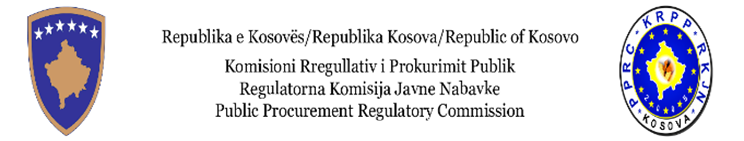 	Trajnimi: Programi themelor profesional për prokurim /2022Dita e pare / AgjendaDita e pare / AgjendaDita e pare / Agjenda09:00-10:30Ligji i prokurimit Publik  Nr. 04/L-042 i ndryshuar dhe plotësuar  10:30-10:45Pauza për Kafe15 min10:45-12:00Struktura e LPP 12:00-13:00Pushimi i drekës60 min 13:00-14:00Korniza institucionale dhe legjislative e PP14:00-14:15Pauza për Kafe15 min14:15-15:00Pyetje - Diskutime . 